Booking Form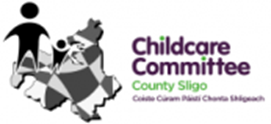 Completed booking forms and payment to be returned by post or e-mail to sligochildcare@gmail.com OR Sligo County Childcare Committee, The Development Centre, Cleveragh Road, Sligo by Monday March 5th. Please contact us with any questions you have. Bookings will only be accepted when accompanied with full payments of €20.00 per person (inclusive of lunch) -  please see electronic funds transfer details below.Name: ____________________________________________________________________________________Service Name: _____________________________________________________________________________Contact Number: ___________________________________________________________________________E-mail address: _____________________________________________________________________________Payment Method: ___________________________________________________________________________Total Payment: ____________________Dietary requirements: _______________________________________________________________________You may attend 2 out of 3 workshops, please number workshops from 1 to 3 in order of preference:⃝Workshop A		⃝Workshop B		⃝Workshop CWe will make every effort to assign your workshop in order of preference.Electronic Fund Transfers can be made to the following details: Ulster Bank, Stephen Street, Sligo, Acc2., Sort 98-62-65, Account 85544120, BIC ULSB IE 2D, IBAN IE61 ULSB 9862 6585 5441 – Please include reference Seminar